АДМИНИСТРАЦИЯ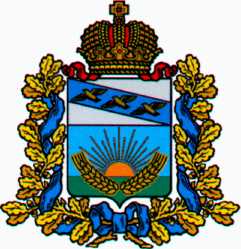 СОЛНЦЕВСКОГО РАЙОНА КУРСКОЙ ОБЛАСТИП О С Т А Н О В Л Е Н И ЕО внесении изменений в муниципальную программуСолнцевского района Курской области«Развитие образования в Солнцевском районеКурской области», утвержденнуюпостановлением АдминистрацииСолнцевского района Курской областиот 29.11.2019 г. № 471В соответствии со статьёй 179 Бюджетного кодекса Российской Федерации, с Федеральным законом от 06.10.2003 г. № 131-ФЗ «Об общих принципах организации местного самоуправления в Российской Федерации», постановлением Администрации Солнцевского района Курской области от 06.11.2013 г. № 585 «Об утверждения Порядка разработки, реализации и оценке эффективности муниципальных программ Солнцевского района Курской области» и постановлением Администрации Солнцевского района Курской области от 05.11.2014 г. № 543 «Об утверждении перечня муниципальных программ Солнцевского района Курской области», Администрация Солнцевского района Курской области ПОСТАНОВЛЯЕТ:1. Внести в муниципальную программу Солнцевского района Курской области «Развитие образования в Солнцевском районе Курской области», утверждённую постановлением Администрации Солнцевского района Курской области от 29.11.2019 г. № 471, следующие изменения:1) В паспорте муниципальной программы Солнцевского района Курской области «Развитие образования в Солнцевском районе Курской области» позицию «Сроки реализации программы» изложить в следующей редакции:«2020-2025 годы»;2) В паспорте муниципальной программы Солнцевского района Курской области «Развитие образования в Солнцевском районе Курской области» позицию «Объёмы бюджетных ассигнований программы» изложить в следующей редакции:«-общий объём финансирования Программы за счет средств областного и муниципального бюджета составляет 1712115869,20 руб., в том числе:- подпрограмма 1 – 15242314,48 руб.;- подпрограмма 2 – 1665136589,14 руб.;- подпрограмма 3– 31736965,58 руб.По годам реализации:- 2020 год – 275701585,61 руб.;- 2021 год – 409588124,93 руб.;- 2022 год – 476129897,66 руб.;- 2023 год – 270672122,00 руб.;- 2024 год – 280024139,00 руб.;- 2025 год – 0 руб.»;3) В паспорте Подпрограммы 1 «Управление муниципальной программой и обеспечение условий ее реализации» муниципальной программы «Развитие образования в Солнцевском районе Курской области» позицию «Объёмы бюджетных ассигнований подпрограммы» изложить в следующей редакции:«-объём финансового обеспечения мероприятий подпрограммы 1 в ценах соответствующих лет составит 15242314,48 руб., в том числе:2020 год – 2826953,48 руб.;2021 год – 3019890,00 руб.;2022 год – 3646317,00руб.;2023 год – 2874577,00 руб.;2024 год – 2874577,00 руб.;2025 год – 0 руб.»;4) В паспорте Подпрограммы 2 «Развитие дошкольного и общего образования детей» муниципальной программы «Развитие образования в Солнцевском районе Курской области» позицию «Объёмы бюджетных ассигнований подпрограммы» изложить в следующей редакции:«- общий объем затрат за счёт средств областного и муниципального бюджета на реализацию подпрограммы составляет 1665136589,14 руб., в том числе:2020 год – 265706671,97 руб.;2021 год – 400172042,93 руб.;2022 год – 465633253,24 руб.;2023 год – 262136302,00 руб.;2024 год – 271488319,00 руб.;2025 год – 0 руб.»;5) В паспорте Подпрограммы 3 «Развитие дополнительного образования и системы воспитания детей» муниципальной программы «Развитие образования в Солнцевском районе Курской области» позицию «Объём бюджетных ассигнований подпрограммы» изложить в следующей редакции:«- объём бюджетных ассигнований на реализацию подпрограммы 3 за счёт средств областного и муниципального бюджетов составляет 31736965,58 руб., в том числе:2020 год – 7167960,16 руб.;2021 год – 6396192,00 руб.;2022 год – 6850327,42 руб.;2023 год – 5661243,00 руб.;2024 год – 5661243,00 руб.;2025 год – 0 руб.»;6) В подразделе 3.3 позицию «Характеристика ведомственных целевых программ и основных мероприятий подпрограммы» дополнить абзацем следующего содержания:«Мероприятие 06 регионального проекта ЕВ «Патриотическое воспитание граждан Российской Федерации» «Обеспечение деятельности советников директора по воспитанию и взаимодействию с детскими общественными объединениями в общеобразовательных организациях» направлено на обеспечение деятельности советников директора по воспитанию и взаимодействию с детскими общественными объединениями общеобразовательных организациях. Ожидаемый результат - повышение качества воспитания обучающихся общеобразовательных организаций. Участие в разработке и реализации рабочих программ воспитания, информирование и вовлечение школьников в проекты детских и молодежных объединений, поощрение развития школьного самоуправления.Исполнителем основного мероприятия 06 является Управление образования Администрации Солнцевского района Курской области»;7) В приложении № 1 к указанной муниципальной программе:- раздел «Подпрограмма 2 «Развитие дошкольного и общего образования» строку 54 изложить в следующей редакции:«»;- раздел «Подпрограмма 3«Развитие дополнительного образования и системы воспитания детей» строку 18 дополнить новой строкой следующего содержания:«»;8) В приложении № 2 к указанной муниципальной программе раздел «Подпрограмма 3«Развитие дополнительного образования и системы воспитания детей» дополнить новой строкой следующего содержания:«»;9) Приложение № 5 к муниципальной программе Солнцевского района Курской области «Развитие образования в Солнцевском районе Курской области» Ресурсное обеспечение реализации муниципальной программы Солнцевского района Курской области изложить в новой редакции (прилагается);10) Приложение № 6 к муниципальной программе Солнцевского района Курской области «Развитие образования в Солнцевском районе Курской области» Ресурсное обеспечение и прогнозная (справочная) оценка расходов областного и муниципального бюджетов на реализацию целей муниципальной программы Солнцевского района Курской области «Развитие образования в Солнцевском районе Курской области» изложить в новой редакции (прилагается).2. Управлению образования Администрации Солнцевского района Курской области (Азизов Е.А.) обеспечить размещение изменений в муниципальную программу Солнцевского района Курской области «Развитие образования в Солнцевском районе Курской области» на официальном сайте Администрации Солнцевского района Курской области в 2-х недельный срок со дня подписания настоящего постановления.3. Контроль за исполнением настоящего постановления возложить на Заместителя Главы Администрации Солнцевского района Курской области Прозорову Л.А.4. Постановление вступает в силу со дня его подписания и распространяется на правоотношения, возникшие с 7 сентября 2022 года.Глава Солнцевского района        Г.Д. ЕнютинПриложение № 5к муниципальной программеСолнцевского района Курской области«Развитие образованияв Солнцевском районе Курской области»Ресурсное обеспечение реализации муниципальной программы Солнцевского района Курской области«Развитие образования в Солнцевском районе Курской области»Приложение № 6к муниципальной программеСолнцевского района Курской области«Развитие образованияв Солнцевском районе Курской области»Ресурсное обеспечение и прогнозная (справочная) оценка расходов областного и муниципального бюджетов на реализацию целей муниципальной программы Солнцевского района Курской области «Развитие образования в Солнцевском районе Курской области»(рублей)ОТ16.12.2022№558Курская область, 306120, пос.СолнцевоКурская область, 306120, пос.СолнцевоКурская область, 306120, пос.Солнцево54Количество объектов, в которых в полном объёме выполнены мероприятия по капитальному ремонту общеобразовательных организаций и их оснащению средствами обучения и воспитанияединиц--22-18Количество ставок советников директора по воспитанию и взаимодействию с детскими общественными объединениями в общеобразовательных организацияхединиц---3,75Региональный проект ЕВ «Патриотическое воспитание граждан Российской Федерации», в том числе:- обеспечение деятельности советников директора по воспитанию и взаимодействию с детскими общественными объединениями в общеобразовательных организацияхУправление образования Администрации Солнцевского района Курской области20192024Повышение качества воспитания обучающихся общеобразовательных организаций. Участие в разработке и реализации рабочих программ воспитания, информирование и вовлечение школьников в проекты детских и молодежных объединений, поощрение развития школьного самоуправленияМероприятие направлено на обеспечение деятельности советников директора по воспитанию и взаимодействию с детскими общественными объединениями общеобразовательных организацияхКоличество ставок советников директора по воспитанию и взаимодействию с детскими общественными объединениями в общеобразовательных организацияхЦСРВР202020212022202320242025Муниципальная программа «Развитие образования в Солнцевском районе Курской области»03 0 00 00000275 701 585,61409588124476129897,662706721222800241390Подпрограмма «Управление муниципальной программой и обеспечение условий ее реализации» муниципальной программы «Развитие образования в Солнцевском районе Курской области»03 1 00 000002 826 953, 48301989036463172 87457728745770Основное мероприятие «Обеспечение деятельности и выполнение функций МКУСДПО (П.К) «Солнцевский РМК» Солнцевского района Курской области»03 1 01 000001 075 665,569931951485518128427812842780Расходы на обеспечение деятельности (оказание услуг) муниципальных учреждений03 1 01 С14011 075 665,569931951485518128427812842780Расходы на выплаты персоналу в целях обеспечения выполнения функций государственными (муниципальными) органами, казенными учреждениями, органами управления государственными внебюджетными фондами03 1 01 С1401100873 607,007603951284278128427812842780Закупка товаров, работ и услуг для обеспечения государственных (муниципальных) нужд03 1 01С1401200202 058,56231800201240000Иные бюджетные ассигнования03 1 01 С1401800010000000Основное мероприятие «Руководство и управление в сфере установленных функций управления образования Администрации Солнцевского района Курской области»03 1 02 000001 751 287,9220266952160799159029915902990Обеспечение деятельности и выполнение функций органов местного самоуправления03 1 02 С14021 736 287,9220086952142799159029915902990Расходы на выплаты персоналу в целях обеспечения выполнения функций государственными (муниципальными) органами, казенными учреждениями, органами управления государственными внебюджетными фондами03 1 02 С14021001 707 263,9219805992102799159029915902990Закупка товаров, работ и услуг для обеспечения государственных (муниципальных) нужд03 1 02 С140220025 600,002560040000000Иные бюджетные ассигнования03 1 02 С14028003 424,0024960000Независимая оценка качества оказания услуг03 1 02 С148215 000,001800018000000Закупка товаров, работ и услуг для обеспечения государственных (муниципальных) нужд031 02 С148220015 000,001800018000000Подпрограмма «Развитие дошкольного и общего образования детей» муниципальной программы «Развитие образования в Солнцевском районе Курской области»03 2 00 00000265 706 671,97400172042,93465633253,242621363022714883190Основное мероприятие «Развитие дошкольного образования»03 2 01 0000037 595 632,623972620050039115,0442092000420920000Осуществление отдельных государственных полномочий по финансовому обеспечению расходов, связанных с оплатой жилых помещений, отопления и освещения работникам муниципальных образовательных организаций 03 2 01 1279911798620Расходы на выплаты персоналу в целях обеспечения выполнения функций государственными (муниципальными) органами, казенными учреждениями, органами управления государственными внебюджетными фондами03 2 01 1279910010298620Социальное обеспечение и иные выплаты населению 03 2 01 127993001500000Выплата компенсации части родительской платы03 2 01 13000794 13010622211419504141950414195040Социальное обеспечение и иные выплаты населению03 2 01 13000300794 13010622211419504141950414195040Реализация образовательной программы дошкольного образования в части финансирования расходов на оплату труда работников муниципальных дошкольных образовательных организаций, расходов на приобретение учебных пособий, средств обучения, игр, игрушек (за исключением расходов на содержание зданий и оплату коммунальных услуг, осуществляемых из местных бюджетов)03 2 01 1303017 059 775193814681936085919360859193608590Расходы на выплаты персоналу в целях обеспечения выполнения функций государственными (муниципальными) органами, казенными учреждениями, органами управления государственными внебюджетными фондами03 2 01 1303010016 850 124191718171915634819156348191563480Закупка товаров, работ и услуг для обеспечения государственных (муниципальных) нужд 03 2 01 13030200209 6512096512045112045112045110Расходы на обеспечение деятельности (оказание услуг) муниципальных учреждений 03201C140116 449 4931806281124286192,0420381147203811470Расходы на выплаты персоналу в целях обеспечения выполнения функций государственными (муниципальными) органами, казенными учреждениями, органами управления государственными внебюджетными фондами03 2 01 С14011007 610 77985879361233983313029019130290190Закупка товаров, работ и услуг для обеспечения государственных (муниципальных) нужд03 2 01 С4012005 803 71965895677629335,04303710430371040Социальное обеспечение и иные выплаты населению 03 2 01 С140130020000Иные бюджетные ассигнования03 2 01 С14018003 034 99528853084315024431502443150240Реализация проекта «Народный бюджет»03 2 01 14000001800000000Реализация проекта «Народный бюджет». «Благоустройство территории МКДОУ «Детский сад «Солнышко» Солнцевского района Курской области. 1этап»03 2 01 14016001800000000Закупка товаров, работ и услуг для обеспечения государственных (муниципальных) нужд 03 2 01 14016200001800000000Реализация проекта «Народный бюджет» за счёт средств местного бюджета 03201S4000001442250000Реализация мероприятий проекта «Народный бюджет». «Благоустройство территории МКДОУ «Детский сад «Солнышко» Солнцевского района Курской области. 1этап»03 201S4016001442250000Закупка товаров, работ и услуг для обеспечения государственных (муниципальных) нужд 030201S4016001442250000Создание условий для развития социальной и инженерной инфраструктуры муниципальных образований03 2 01 С14171 986 50400000Капитальные вложения государственной (муниципальной собственности)03 2 01 С14174001 986 50400000Обеспечение мероприятий, связанных с профилактикой и устранением последствий распространения коронавирусной инфекции03 2 01 С2002360 000180000180000000Закупка товаров, работ и услуг для обеспечения государственных (муниципальных) нужд03 2 01 С2002200360 000180000180000000Осуществление отдельных государственных полномочий по финансовому обеспечению мер социальной поддержки на предоставление компенсации расходов на оплату жилых помещений, отопления и освещения работникам муниципальных образовательных организаций03 2 01 13070945 730,6210397003704489304909304900Социальное обеспечение и иные выплаты населению03 2 01 13070300945 730,6210397003704489304909304900Основное направление «Развитие общего образования»03 2 02 00000211 946 313,05279982965,23264092748,252200443022206357340Осуществление отдельных государственных полномочий по финансовому обеспечению расходов, связанных с оплатой жилых помещений, отопления и освещения работникам муниципальных образовательных организаций03 2 02 00000111361570Расходы на выплату персоналу в целях обеспечения выполнения функций государственными (муниципальными) органами, казенными учреждениями, органами управления, государственными внебюджетными фондами03 2 02 1279910079561570Социальное обеспечение и иные выплаты населению03 2 02 1279930031800000Осуществление отдельных государственных полномочий по финансовому обеспечению расходов по оплате стоимости аренды жилых помещений, проживающим и работающим в сельских населенных пунктах, рабочих посёлках (посёлках городского типа)03 2 02 1280093380Закупка товаров, работ и услуг для обеспечения государственных (муниципальных) нужд03 2 02 1280020093380Реализация основных общеобразовательных и дополнительных общеобразовательных программ в части финансирования расходов на оплату труда работников муниципальных общеобразовательных организаций, расходов на приобретение учебников и учебных пособий, средств обучения, игр, игрушек (за исключением расходов на содержание зданий и оплату коммунальных услуг)03 2 02 13040161 330 3481766538361767479411767479411767479410Расходы на выплаты персоналу в целях обеспечения выполнения функций государственными (муниципальными) органами, казенными учреждениями, органами управления государственными внебюджетными фондами03 2 02 13040100157 113 800171793527,331716011631716011631716011630Закупка товаров, работ и услуг для обеспечения государственных(муниципальных) нужд03202130402004 216 5484860308,675146778514677851467780Осуществление отдельных государственных полномочий по финансовому обеспечению мер социальной поддержки на предоставление компенсации расходов на оплату жилых помещений, отопления освещения работникам муниципальных образовательных организаций и03 2 02 130709 988 79694799343309211,58967765496776540Социальное обеспечение и иные выплаты населению03202130703009 988 79694799343309211,58967765496776540Создание в общеобразовательных организациях, расположенных в сельской местности и малых городах, условий для занятия физической культурой и спортом за счёт средств местного бюджета 03 2 02 С0971002403420,48000Расходы на обеспечение деятельности (оказание услуг) муниципальных учреждений03 2 02 С0971200002403420,48000Расходы на обеспечение деятельности (оказание услуг) муниципальных учреждений03 2 02 С140123 880 726,4233442434,5230824371,58849320790591670Расходы на выплату персоналу в целях обеспечения выполнения функций государственными(муниципальными)органами, казёнными учреждениями, органами управления государственными внебюджетными фондами03 2 02 С140110000689186000Закупка товаров, работ и услуг для обеспечения государственных (муниципальных) нужд03 2 02 С140120021 278 472,6830439177,5227114697,58554771961136790Социальное обеспечение и иные выплаты населению03 2 02 С140130035 000420004500000Иные бюджетные ассигнования03 2 02 С14018002 567 253,7429612572975488294548829454880Расходы на мероприятия по организации питания обучающихся муниципальных образовательных организаций03 2 02 С14121 530 63120541572643984,67000Закупка товаров, работ и услуг для обеспечения государственных (муниципальных) нужд03 2 02 С14122001 530 63120541572643984,67000Обеспечение мероприятий, связанных с профилактикой и устранением последствий распространения коронавирусной инфекции03 2 02 С2002800 000740000850000000Закупка товаров, работ и услуг для обеспечения государственных и (муниципальных) нужд 03 2 02 С2002200800 000740000850000000Предоставление мер социальной поддержки работникам муниципальных образовательных организаций 032 02 1306071 9181218111435441435441435440Расходы на выплату персоналу в целях обеспечения выполнения функций государственными (муниципальными) органами, казенными учреждениями, органами управления государственными внебюджетными фондами0320 2 1306010071 9181218111048251048251048250Социальное обеспечение и иные выплаты населению0320313060300003871938719387190Обеспечение предоставления мер социальной поддержки работникам муниципальных образовательных организаций03 2 02 S3060616 01710203181202356120235612023560Расходы на выплаты персоналу в целях обеспечения выполнения функций государственными (муниципальными) органами, казенными учреждениям, органами управления государственными внебюджетными фондами03 2 02 S3060100543 5078752981074185107418510741850Социальное обеспечение и иные выплаты населению03 2 02 S306030072 5101450201281711281711281710Обеспечение предоставления мер социальной поддержки работникам муниципальных образовательных организаций за счёт средств местного бюджета 03 202С30600531390000Расходы на выплату персоналу в целях обеспечения выполнения функций государственными (муниципальными) органами, казенными учреждениями, органами управления государственными внебюджетными фондами03 2 02 С30601000531390000Приобретение горюче-смазочных материалов для обеспечения подвоза обучающихся муниципальных общеобразовательных организаций к месту обучения и обратно03 2 02 13080101242812999511236152123615212361520Закупка товаров, работ и услуг для обеспечения государственных (муниципальных) нужд03 2 02 130802001 012 42812999511236152123615212361520Обеспечение мероприятий на приобретение горюче-смазочных материалов для обеспечения подвоза обучающихся муниципальных общеобразовательных организаций к месту обучения и обратно03 2 02 S 30801 558 29420009391902643190264319026430Закупка товаров, работ и услуг для обеспечения государственных (муниципальных) нужд03 2 02 S 30802001 558 29420009391902643190264319026430Мероприятия по организации питания обучающихся из малоимущих и (или) многодетных семей, а также обучающихся с ограниченными возможностями здоровья в муниципальных общеобразовательных организациях включают в себя обеспечение обучающихся горячим питанием, а в период освоения образовательных программ с применением электронного обучения и дистанционных образовательных технологий продуктовыми наборами или денежной компенсацией03 2 02 13090363 3154133384067484067484067480Закупка товаров, работ и услуг для обеспечения государственных (муниципальных) нужд03 2 02 13090200207 1434133384067484067484067480Социальное обеспечение и иные выплаты населению03 2 02 13090300156 17200000Мероприятия по организации бесплатного горячего питания обучающихся03 2 02 L30401 840 344,633849665,374914373,64474855148918780Закупка товаров, работ и услуг для обеспечения государственных (муниципальных) служб03 2 02 L30402001,840344,633849665,374914373,64474855148918780Реализация мероприятий по организации бесплатного горячего питания обучающихся, получающих начальное общее образование в муниципальных образовательных организациях за счёт средств местного бюджета03 2 02 С304003860000000Закупка товаров, работ и услуг для обеспечения государственных (муниципальных) нужд03 2 02 С30402000386000000Ежемесячное денежное вознаграждение за классное руководство педагогическим работникам государственных и муниципальных организаций 03 2 02 530304 374 720131241601280875612765180126473250Расходы на выплату персоналу в целях обеспечения выполнения функций государственными (муниципальными) органами, казёнными учреждениями, органами управления государственными внебюджетными фондами 03 2 02 530301004 374 720131241601280875612765180126473250Мероприятия по организации питания обучающихся из малоимущих и (или) многодетных семей, а также обучающихся с ограниченными возможностями здоровья в муниципальных общеобразовательных организациях включает в себя обеспечение обучающихся горячим питанием, а в период освоения образовательных программ с применением электронного обучения и дистанционных образовательных технологий –продуктовым набором или денежной компенсацией03 2 02 S30903 385 74527643962720326272032627203260Закупка товаров, работ и услуг для обеспечения государственных (муниципальных) служб03 2 02 S30902002 270 57625543962420326272032627203260Социальное обеспечение и иные выплаты населению03 2 02 S30903001 115 169210000300000000Мероприятия по организации питания детей- инвалидов, с ограниченными возможностями здоровья в муниципальных общеобразовательных организациях, получающие образование на дому03 2 02 С309179 03316300083969000Социальное и иные выплаты населению03 2 02 С309130079 03316300083969000Создание дополнительных мест для детей в возрасте от 1,5 до 3 лет в образовательных организациях, осуществляющих образовательную деятельность по образовательным программам дошкольного образования за счёт средств местного бюджета 03 2 02 С232100000Капитальные вложения государственной (муниципальной собственности)03 2 02 С23214000Мероприятия, направленные социальной и инженерной инфраструктуры муниципальных образований Курской области03 202 11500058811980000Капитальные вложения государственной (муниципальной) собственности 03 20 211500400058811980000Обеспечение мероприятий, направленные на развитие социальной и инженерной инфраструктуры муниципальных образований Курской области 03202S1500013058950000Капитальные вложения государственной (муниципальной)собственности 03202S1500400013058950000Обеспечение мероприятий, направленные на развитие социальной и инженерной инфраструктуры муниципальных образований Курской области за счёт средств местного бюджета03202C1500033222890000Капитальные вложения государственной(муниципальной) собственности 03202C1500400033222890000Реализация проекта «Народный бюджет»03 2 02 14000046170045400000000Реализация проекта «Народный бюджет». Капитальный ремонт (замена) оконных блоков) МКОУ «Сеймицкая СОШ» Солнцевского района Курской области03 2 02 140105078700000Закупка товаров, работ и услуг для обеспечения государственных (муниципальных) нужд032 02 1400120005078700000Реализация проекта «Народный бюджет» за счёт средств местного бюджета 03 2 02 S4000030795570000Реализация мероприятий проекта «Народный бюджет». Капитальный ремонт (замена) оконных блоков) МКОУ «Сеймицкая СОШ» Солнцевского района Курской области03 2 02 S400103385800000Закупка товаров, работ и услуг для обеспечения государственных (муниципальных) нужд03 2 02S400120003385800000Реализация проекта «Народный бюджет» Капитальный ремонт (замена) оконных блоков) МКОУ «Дежевская СОШ» Солнцевского района Курской области03 2 02 1400209325900000Закупка товаров, работ и услуг для обеспечения государственных (муниципальных) нужд.03 2 02 1400220009325900000Реализация мероприятий проекта «Народный бюджет». Капитальный ремонт (замена) оконных блоков) МКОУ «Дежевская СОШ» Солнцевского района Курской области03 2 02 S400206232810000Закупка товаров, работ и услуг для обеспечения государственных (муниципальных) нужд03 2 02S400220006232810000Реализация проекта «Народный бюджет» Капитальный ремонт кровли МКОУ «Максимовская ООШ» Солнцевского района Курской области03 2 0214003015237000000Закупка товаров работ и услуг для обеспечения государственных (муниципальных) нужд03 2 0214003200015237000000Реализация мероприятий проекта «Народный бюджет». Капитальный ремонт кровли МКОУ «Максимовская ООШ» Солнцевского района Курской области03 2 02S4003010158000000Закупка товаров работ и услуг для обеспечения государственных (муниципальных) нужд03 2 02 S4003200010158000000Реализация проекта «Народный бюджет» Капитальный ремонт кровли МКОУ «Старолещинская СОШ» Солнцевского района Курской области 03 2 02 14004016528440000Закупка товаров работ и услуг для обеспечения государственных (муниципальных) нужд.03 2 02 14004200016528440000Реализация мероприятий проекта «Народный бюджет». Капитальный ремонт кровли МКОУ «Старолещинская СОШ» Солнцевского района Курской области03 2 02S 4004011018960000Закупка товаров работ и услуг для обеспечения государственных (муниципальных) нужд.03 2 02S4004200011018960000Реализация проекта «Народный бюджет» за счёт средств местного бюджета 03202С40001027200000Реализация мероприятий проекта «Народный бюджет». Капитальный ремонт (замена) оконных блоков) МКОУ «Сеймицкая СОШ» Солнцевского района Курской области за счёт средств местного бюджета 03 2 02 С400101027200000Закупка товаров, работ и услуг для обеспечения государственных (муниципальных) нужд03 2 02 С400120001027200000Реализация мероприятий проекта «Народный бюджет». Капитальный ремонт кровли МКОУ «Cтаролещинская СОШ» Солнцевского района Курской области. 2 этап03 2 02 14017001800000000Закупка товаров работ и услуг для обеспечения государственных (муниципальных) нужд03 2 02 14017200001800000000Реализация проекта «Народный бюджет» Капитальный ремонт кровли МКОУ «Максимовская СОШ» Солнцевского района Курской области. 2 этап03 2 02 14018001800000000Закупка товаров работ и услуг для обеспечения государственных (муниципальных) нужд.03 2 02 14018200001800000000Реализация проекта «Народный бюджет» Капитальный ремонт здания Филиала № 1 МКОУ «Шумаковская СОШ» Солнцевского района Курской области. 1 этап03 20 2 14019001800000000Закупка товаров работ и услуг для обеспечения государственных (муниципальных) нужд.0320214019200001800000000Реализация проекта «Народный бюджет» за счёт средств местного бюджета03202S4000005311470000Реализация проекта «Народный бюджет» Капитальный ремонт кровли МКОУ «Старолещинская СОШ» Солнцевского района Курской области. 2 этап03202S4017001811910000Закупка товаров работ и услуг для обеспечения государственных (муниципальных) нужд03202S4017200001811910000Реализация проекта «Народный бюджет» Капитальный ремонт кровли МКОУ «Максимовская СОШ» Солнцевского района Курской области. 2 этап03202S4018001503110000Закупка товаров работ и услуг для обеспечения государственных (муниципальных) нужд03202S4018200001503110000Реализация проекта «Народный бюджет» Капитальный ремонт здания Филиала № 1 МКОУ «Шумаковская СОШ» Солнцевского района Курской области. 1 этап за счёт средств местного бюджета03202S4019001996450000Закупка товаров работ и услуг для обеспечения государственных (муниципальных) нужд03202S4019200001996450000Реализация проекта «Народный бюджет» за счёт дополнительных средств местного бюджета 03202С40000037986,30000Реализация мероприятий проекта «Народный бюджет». Капитальный ремонт кровли МКОУ «Cтаролещинская СОШ» Солнцевского района Курской области. 2 этап за счёт средств местного бюджета 03202С401700000Закупка товаров работ и услуг для обеспечения государственных (муниципальных) нужд03202С401720000000Реализация проекта «Народный бюджет» Капитальный ремонт кровли МКОУ «Максимовская СОШ» Солнцевского района Курской области. 2 этап за счёт средств местного бюджета 03202С401800000Закупка товаров работ и услуг для обеспечения государственных (муниципальных) нужд03202С401820000000Реализация проекта «Народный бюджет» Капитальный ремонт здания Филиала № 1 МКОУ «Шумаковская СОШ» Солнцевского района Курской области. 1 этап за счёт средств местного бюджета03202С40190037986,30000Закупка товаров работ и услуг для обеспечения государственных (муниципальных) нужд03202С40192000037986,30000Приобретение мебели032 02 12762397 61200000Закупка товаров работ и услуг для обеспечения государственных (муниципальных) нужд032 02 12762200397 61200000Приобретение мебели03 2 02 S276225635800000Закупка товаров работ и услуг для обеспечения государственных (муниципальных) нужд.032 02S2762200256 35800000Реализация мероприятий, направленных на предотвращение распространения новой коронавирусной инфекции в муниципальных общеобразовательных организациях03 2 02 12763386 42300000Закупка товаров, работ и услуг для обеспечения государственных03 2 02 12763200386 42300000Реализация мероприятий, направленных на предотвращение распространения новой коронавирусной инфекции в муниципальных общеобразовательных организациях03 2 02 S276373 60400000Закупка товаров, работ и услуг для обеспечения государственных03 2 02S276320073 60400000Основное мероприятие «Модернизация школьных систем образования»03203 0000000139296661000Реализация мероприятий по модернизации школьных систем образования03 2 03 L750000134867461000Закупка товаров, работ и услуг для обеспечения государственных (муниципальных) нужд03203L750020000134867461000Реализация мероприятий по модернизации школьных систем образования за счёт средств областного бюджета 03203R7501004340616000Закупка товаров, работ и услуг для обеспечения государственных (муниципальных) нужд03203R7501200004340616000Реализация мероприятий по модернизации школьных систем образования за счёт средств местного бюджета03203S75010088584000Закупка товаров, работ и услуг для обеспечения государственных (муниципальных) нужд03203S75012000088584000Основное мероприятие «Проведение мероприятий в области образования»03 2 04 000001500000Проведение мероприятий общеобразовательных организаций, расположенных в сельской местности, реализующих инновационные образовательные программы на лучший инновационный образовательный продукт03 2 04 124201500000Закупка товаров, работ и услуг для обеспечения государственных(муниципальных) нужд03 2 04 124202001500000Основное мероприятие «Муниципальный проект» «Современная школа»03 2Е 1000001 102 991,3013474721387979061326120Создание материально-технической базы для реализации основных и дополнительных общеобразовательных программ цифрового и гуманитарного профилей в общеобразовательных организациях, расположенных в сельской местности и малых городах03 2Е 1516901 102 991,3013474721387979061326120Закупка товаров, работ и услуг для обеспечения государственных (муниципальных) нужд 03 2Е 1516902001 102 991,3013474721387979061326120Основное мероприятие «Муниципальный проект Содействие занятости женщин – создание условий дошкольного образования для детей в возрасте до трёх лет» 03 2 Р 2 0000012 756 45876543056,707283610,95000Создание дополнительных мест для детей в возрасте от 1,5 лет до 3 лет в образовательных организациях, осуществляющих образовательную деятельность по образовательным программам дошкольного образования03 2Р 2 5232012 756 45822617495,337283610,95000Капитальные вложения государственной (муниципальной) собственности03 2 Р 25232040012 756 45822617495,337283610,95000Создание дополнительных мест для детей в возрасте от 1,5 лет до 3 лет в образовательных организациях, осуществляющих образовательную деятельность по образовательным программам дошкольного образования за счёт средств областного бюджета 03 2 P252321053925561,370000Капитальные вложения государственной (муниципальной) собственности03 2 Р 252321400053925561,370000Основное мероприятие «Развитие общего образования»03 2 02 00000014108776,340000Создание дополнительных мест для детей в возрасте от 1,5 лет до 3 лет в образовательных организациях, осуществляющих образовательную деятельность по образовательным программам дошкольного образования032 02 С2321014108776,340000Капитальные вложения государственной (муниципальной) собственности03202С2321400014108776,340000Основное мероприятие «Региональный проект» «Успех каждого ребёнка»»03 2 Е2 00000018320291446440000Создание в общеобразовательных организациях, расположенных в сельской местности, условий для занятий физической культурой и спортом03 2 Е2 50970018320291446440000Закупка товаров, работ и услуг для обеспечения государственных (муниципальных) нужд03 2 Е2 50970200018320291446440000Основное мероприятие «Муниципальный проект» Цифровая образовательная среда» 03 2 E4 00002 305 2777403201936699026279730Внедрение целевой модели цифровой образовательной среды в общеобразовательных организациях03 2 E4521002 305 2777403201936599026279730Закупка товаров, работ и услуг для обеспечения государственных (муниципальных) нужд03 2 Е4521002002 305 2777403201936599026279730Подпрограмма «Развитие дополнительного образования и системы воспитания детей» муниципальной программы «Развитие образования в Солнцевском районе Курской области»03 3 00 000007 167 960,1663961926850327,42566124356612430Основное мероприятие «Развитие дополнительного образования детей по духовно-нравственному, патриотическому воспитанию»03 3 01 000004 361 751,3856693926850327,42566124356612430Расходы на обеспечение деятельности (оказание услуг) муниципальных учреждений03 3 01 С14014 174 58454693925577583550028355002830Расходы на выплаты персоналу в целях обеспечения выполнения функций государственными (муниципальными) органами, казёнными учреждениями, органами управления государственными внебюджетными фондами03 3 01 С14016005577583550028355002830Расходы на выплаты персоналу в целях обеспечения выполнения функций государственными (муниципальными) органами, казенными учреждениями, органами управления государственными внебюджетными фондами03 3 01 С14011003 851 519435581900Закупка товаров, работ и услуг для обеспечения государственных (муниципальных) нужд03301С1401200282 223107339500Иные бюджетные ассигнования03 3 01 С140180040 8424017800Обеспечение мероприятий, связанных с профилактикой и устранением последствий распространения коронавирусной инфекции03 3 01 С200230 000200000000Закупка товаров, работ и услуг для обеспечения государственных (муниципальных) нужд 03 3 01 С200220030 000200000000Основное мероприятие «Развитие дополнительного образования детей по духовно-нравственному, патриотическому воспитанию»03 3 01 13070157 167,3818000092853,421609601609600Осуществление отдельных государственных полномочий по финансовому обеспечению мер социальной поддержки на предоставление компенсации расходов на оплату жилых помещений, отопления и освещения работникам муниципальных образовательных организаций03 3 01 13070300157 167,3818000092853,421609601609600Мероприятия по обеспечению финансирования модели персонифицированного финансирования дополнительного образования детей 03 3 01 С14489768000Предоставление субсидий бюджетным, автономным учреждениям и иным некоммерческим организациям03 3 01 С14486009768000Осуществление отдельных государственных полномочий по финансовому обеспечению расходов, связанных с оплатой жилых помещений, отопления и освещения работникам муниципальных образовательных организаций03 3 01 127992030910Предоставление субсидий бюджетным, автономным учреждениям и иным некоммерческим организациям03 3 01 127996002030910Основное мероприятие «Муниципальный проект «Успех каждого ребёнка»03 3E2000002 806 208,787268000000Создание новых мест в образовательных организациях различных типов для реализации дополнительных общеразвивающих программ всех направленностей03 3E2549102 806 208,787268000000Закупка товаров, работ и услуг для обеспечения государственных (муниципальных) нужд03 3Е 2549102002 806208,787268000000СтатусНаименование муниципальной программы, подпрограммы муниципальной программы, ведомственной целевой программы, основного мероприятияИсточники ресурсного обеспеченияОценка расходов (руб.), годыОценка расходов (руб.), годыОценка расходов (руб.), годыОценка расходов (руб.), годыОценка расходов (руб.), годыОценка расходов (руб.), годыСтатусНаименование муниципальной программы, подпрограммы муниципальной программы, ведомственной целевой программы, основного мероприятияИсточники ресурсного обеспечения202020212022202320242025123456789Муниципальная программа«Развитие образования в Солнцевском районе Курской области»всего275 701 585,614095888124,93476129897,662706721222800241390Муниципальная программа«Развитие образования в Солнцевском районе Курской области»федеральный бюджет25 185 999,9741435542,46128919240,9316359358247636540Муниципальная программа«Развитие образования в Солнцевском районе Курской области»областной бюджет192 507 643237253981,72254562117,542106209132108088300Муниципальная программа«Развитие образования в Солнцевском районе Курской области»муниципальный бюджет58 007 942,64130898600,7592648539,1943691851444516550Муниципальная программа«Развитие образования в Солнцевском районе Курской области»государственные внебюджетные фонды Российской Федерации00000Муниципальная программа«Развитие образования в Солнцевском районе Курской области»территориальные государственные внебюджетные фонды00000Муниципальная программа«Развитие образования в Солнцевском районе Курской области»внебюджетные источники00000Подпрограмма 1Обеспечение реализации муниципальной программы Солнцевского района Курской области «Развитие образования в Солнцевском районе Курской области» и прочие мероприятия в области образования муниципальной программы «Развитие образования в Солнцевском районе Курской области»всего2 826 953,48301989036463172 87457728745770Подпрограмма 1Обеспечение реализации муниципальной программы Солнцевского района Курской области «Развитие образования в Солнцевском районе Курской области» и прочие мероприятия в области образования муниципальной программы «Развитие образования в Солнцевском районе Курской области»федеральный бюджет000000Подпрограмма 1Обеспечение реализации муниципальной программы Солнцевского района Курской области «Развитие образования в Солнцевском районе Курской области» и прочие мероприятия в области образования муниципальной программы «Развитие образования в Солнцевском районе Курской области»областной бюджет000000Подпрограмма 1Обеспечение реализации муниципальной программы Солнцевского района Курской области «Развитие образования в Солнцевском районе Курской области» и прочие мероприятия в области образования муниципальной программы «Развитие образования в Солнцевском районе Курской области»муниципальный бюджет2 826 953,4830198903463172 87457728745770Подпрограмма 1Обеспечение реализации муниципальной программы Солнцевского района Курской области «Развитие образования в Солнцевском районе Курской области» и прочие мероприятия в области образования муниципальной программы «Развитие образования в Солнцевском районе Курской области»государственные внебюджетные фонды Российской Федерации000000Подпрограмма 1Обеспечение реализации муниципальной программы Солнцевского района Курской области «Развитие образования в Солнцевском районе Курской области» и прочие мероприятия в области образования муниципальной программы «Развитие образования в Солнцевском районе Курской области»территориальные государственные внебюджетные фонды000000Подпрограмма 1Обеспечение реализации муниципальной программы Солнцевского района Курской области «Развитие образования в Солнцевском районе Курской области» и прочие мероприятия в области образования муниципальной программы «Развитие образования в Солнцевском районе Курской области»внебюджетные источники000000Подпрограмма 2Развитие дошкольного и общего образования детей муниципальной программы Солнцевского района Курской области «Развитие образования в Солнцевском районе Курской области»всего265 706 671,97400172042,93456633253,242621363022714883190Подпрограмма 2Развитие дошкольного и общего образования детей муниципальной программы Солнцевского района Курской области «Развитие образования в Солнцевском районе Курской области»федеральный бюджет22 379 791,1940737814,46128919240,9316359358247636540Подпрограмма 2Развитие дошкольного и общего образования детей муниципальной программы Солнцевского района Курской области «Развитие образования в Солнцевском районе Курской области»областной бюджет192 350 475,62237059445,72254266193,122104599532106478700Подпрограмма 2Развитие дошкольного и общего образования детей муниципальной программы Солнцевского района Курской области «Развитие образования в Солнцевском районе Курской области»муниципальный бюджет50 976 405,16122374782,7582447819,1935316991360767950Подпрограмма 2Развитие дошкольного и общего образования детей муниципальной программы Солнцевского района Курской области «Развитие образования в Солнцевском районе Курской области»государственные внебюджетные фонды Российской Федерации000000Подпрограмма 2Развитие дошкольного и общего образования детей муниципальной программы Солнцевского района Курской области «Развитие образования в Солнцевском районе Курской области»территориальные государственные внебюджетные фонды000000Подпрограмма 2Развитие дошкольного и общего образования детей муниципальной программы Солнцевского района Курской области «Развитие образования в Солнцевском районе Курской области»внебюджетные источники000000Подпрограмма 3Развитие дополнительного образования и системы воспитания детей муниципальной программы Солнцевского района Курской области «Развитие образования в Солнцевском районе Курской области»всего7 167 960,1663961926850327,42566124356612430Подпрограмма 3Развитие дополнительного образования и системы воспитания детей муниципальной программы Солнцевского района Курской области «Развитие образования в Солнцевском районе Курской области»федеральный бюджет2 806 208,786977280000Подпрограмма 3Развитие дополнительного образования и системы воспитания детей муниципальной программы Солнцевского района Курской области «Развитие образования в Солнцевском районе Курской области»областной бюджет157 167,38194536295924,421609601609600Подпрограмма 3Развитие дополнительного образования и системы воспитания детей муниципальной программы Солнцевского района Курской области «Развитие образования в Солнцевском районе Курской области»муниципальный бюджет4 204 58455039286554403550028355002830Подпрограмма 3Развитие дополнительного образования и системы воспитания детей муниципальной программы Солнцевского района Курской области «Развитие образования в Солнцевском районе Курской области»государственные внебюджетные фонды Российской Федерации000000Подпрограмма 3Развитие дополнительного образования и системы воспитания детей муниципальной программы Солнцевского района Курской области «Развитие образования в Солнцевском районе Курской области»территориальные государственные внебюджетные фонды000000Подпрограмма 3Развитие дополнительного образования и системы воспитания детей муниципальной программы Солнцевского района Курской области «Развитие образования в Солнцевском районе Курской области»внебюджетные источники000000